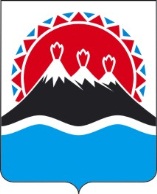 г. Петропавловск-Камчатский		                           «  »            2017 года Во исполнение требования части 5 статьи 19 Федерального закона от 05.04.2013 года № 44-ФЗ «О контрактной системе в сфере закупок товаров, работ, услуг для обеспечения государственных и муниципальных нужд», в соответствии с постановлением Правительства Российской Федерации от 02.09.2015 № 926 «Об утверждении Общих правил определения требований к закупаемым заказчиками отдельным видам товаров, работ, услуг (в том числе предельных цен товаров, работ, услуг)», постановлением Правительства Камчатского края от 11.02.2016 № 33-П «Об утверждении требований к порядку разработки и принятия правовых актов Камчатского края о нормировании в сфере закупок товаров, работ, услуг для обеспечения государственных нужд Камчатского края, содержанию указанных актов и обеспечению их исполнения», постановлением Правительства Камчатского края от 21.06.2016 № 232-П «Об утверждении Правил определения требований к закупаемым исполнительными органами государственной власти Камчатского края и подведомственными им краевыми казенными, бюджетными учреждениями и государственными унитарными предприятиями отдельным видам товаров, работ, услуг (в том числе предельных цен товаров, работ, услуг)» и на основании решения общественного совета при Министерстве строительства Камчатского края ПРИКАЗЫВАЮ:	1. Утвердить прилагаемые требования к закупаемым Министерством строительства Камчатского края и подведомственными ему краевыми государственными казенными учреждениями и государственными унитарными предприятиями отдельным видам товаров, работ, услуг (в том числе предельные цены товаров, работ, услуг) (далее – ведомственный перечень). 	2. Руководителям краевых государственных казенных учреждений, государственных унитарных предприятий, подведомственных Министерству строительства Камчатского края, обеспечить контроль за планированием и осуществлением закупок, включенных в ведомственный перечень, со значениями потребительских свойств и характеристик товаров, работ, услуг (в том числе предельных цен), не превышающими значений, утвержденных настоящим приказом.	3. С момента вступления в силу настоящего приказа признать утратившими силу:приказ Министерства строительства Камчатского края от 31.05.2016 №58 «Об утверждении нормативных затрат на обеспечение функций  Министерства строительства Камчатского края и подведомственных ему краевых казенных учреждений»;приказ Министерства строительства Камчатского края от 31.05.2016 №59 «Об утверждении требований к закупаемым Министерством строительства Камчатского края и подведомственных ему краевых казенных учреждений отдельным видам товаров, работ, услуг (в том числе предельные цены товаров, работ, услуг)». 4. Настоящий приказ вступает в силу через 10 дней после дня его официального опубликования и применяется при формировании Министерством строительства Камчатского края и подведомственными ему краевыми государственными казенными учреждениями и государственными унитарными предприятиями плана закупок на 2018 и последующие годы. 5. Старшему специалисту отдела бухгалтерского учета, финансирования и государственных закупок в течение 7 рабочих дней со дня подписания настоящего приказа обеспечить его размещение в единой информационной системе в сфере закупок.Министр	                                                                                            Т.Б. МитинаПриложение к приказу Министерства строительства Камчатского края от  « ___» ___________ 2017 № ____ Требованияк закупаемым Министерством строительства Камчатского края и подведомственными ему краевыми государственными казенными учреждениями и государственными унитарными предприятиями отдельным видам товаров, работ, услуг (в том числе предельные цены товаров, работ, услуг)* 1) Значения характеристик (свойств) товаров, работ, услуг (в том числе предельные цены товаров, работ, услуг), включенных в ведомственный перечень, закупаемыми для руководителя и заместителя руководителя краевыми государственными казенными учреждениями и государственными унитарными предприятиями, подведомственных Министерству строительства Камчатского края, не могут превышать (если установлено верхнее предельное значение) или быть ниже (если установлено нижнее предельное значение) значений характеристик (свойств) соответствующих товаров, работ, услуг (в том числе предельных цен товаров, работ, услуг), установленных в ведомственном перечне для государственного гражданского служащего, замещающего должность категории «руководители» высшей и главной групп должностей.2) Значения характеристик (свойств) товаров, работ, услуг (в том числе предельные цены товаров, работ, услуг), включенных в ведомственный перечень, закупаемых для работников, не являющихся руководителем или заместителем руководителя краевыми государственными казенными учреждениями и государственными унитарными предприятиями, подведомственных Министерству строительства Камчатского края, не могут превышать (если установлено верхнее предельное значение) или быть ниже (если установлено нижнее предельное значение) значений характеристик (свойств) соответствующих товаров, работ, услуг (в том числе предельных цен товаров, работ, услуг), установленных в ведомственном перечне для государственного гражданского служащего, замещающего должность категории «специалисты» главной, ведущей и старшей групп должностей.Пояснительная записка к проекту приказа Министерства строительства Камчатского края«Об утверждении требований к закупаемым Министерством строительства Камчатского края и подведомственными ему краевыми государственными казенными учреждениями и государственными унитарными предприятиями отдельным видам товаров, работ, услуг (в том числе предельных цен товаров, работ, услуг)»	Проект приказа разработан во исполнение требования части 5 статьи 19 Федерального закона от 05.04.2013 г. № 44-ФЗ «О контрактной системе в сфере закупок товаров, работ, услуг для обеспечения государственных и муниципальных нужд», в соответствии с постановлением Правительства Российской Федерации от 02.09.2015 года № 926 «Об утверждении общих правил определения требований к закупаемым заказчиками отдельным видам товаров, работ, услуг (в том числе предельных цен товаров, работ, услуг)», постановлением Правительства Камчатского края от 11.02.2016 № 33-п «Об утверждении требований к порядку разработки и принятия правовых актов Камчатского края о нормировании в сфере закупок товаров, работ, услуг для обеспечения государственных нужд Камчатского края, содержанию указанных актов и обеспечению их исполнения», постановлением Правительства Камчатского края от 16.06.2016 «Об утверждении Правил определения требований к закупаемым исполнительными органами государственной власти Камчатского края и подведомственными им краевыми казенными и бюджетными учреждениями отдельным видам товаров, работ, услуг (в том числе предельных цен товаров, работ, услуг)».	Проектом приказа предлагается утвердить требования к закупаемым Министерством строительства Камчатского края и подведомственными ему краевыми государственными казенными учреждениями и государственными унитарными предприятиями отдельным видам товаров, работ, услуг (в том числе предельные цены товаров, работ, услуг).Настоящий проект размещен на официальном сайте Министерства строительства Камчатского края для проведения обсуждения в целях общественного контроля.Срок проведения обсуждения: с 21.04.2017 по 02.05.2017.Почтовый адрес для направления предложений и замечаний: 683032,               г. Петропавловск-Камчатский, Пограничная, д.19Адрес электронной почты: KalmykovII@kamgov.ru. Номер контактного телефона: (8415) 42-11-31МИНИСТЕРСТВО СТРОИТЕЛЬСТВА КАМЧАТСКОГО КРАЯПРИКАЗ № Об утверждении требований к закупаемым Министерством строительства Камчатского края и подведомственными ему краевыми государственными казенными учреждениями и государственными унитарными предприятиями отдельным видам товаров, работ, услуг (в том числе предельных цен товаров, работ, услуг)№ п/пКод по ОКПД Наименование отдельного вида товаров, работ, услугЕд. изм.Ед. изм.Требования к потребительским свойствам (в том числе качеству)и иным характеристикам (в т.ч. предельные цены)*Требования к потребительским свойствам (в том числе качеству)и иным характеристикам (в т.ч. предельные цены)*Требования к потребительским свойствам (в том числе качеству)и иным характеристикам (в т.ч. предельные цены)*№ п/пКод по ОКПД Наименование отдельного вида товаров, работ, услугкод по ОКЕИнаимено-ваниехарактеристиказначение характеристикизначение характеристики№ п/пКод по ОКПД Наименование отдельного вида товаров, работ, услугкод по ОКЕИнаимено-ваниехарактеристикаЛицо, замещающее государственную должность Камчатского края в Министерстве строительства Камчатского края; Государственный гражданский служащий, замещающий должность категории "руководители" высшей и главной групп должностей Государственный гражданский служащий, замещающий должность категории "специалисты" главной, ведущей и старшей групп должностей 130.02.12Машины вычислительные электронные цифровые портативные массой не более 10 кг для автоматической обработки данных ("лэптопы", "ноутбуки", "субноутбуки"). Пояснения по требуемой продукции: ноутбуки, планшетные компьютерыНоутбукиНоутбукиНоутбукиНоутбукиНоутбуки130.02.12Машины вычислительные электронные цифровые портативные массой не более 10 кг для автоматической обработки данных ("лэптопы", "ноутбуки", "субноутбуки"). Пояснения по требуемой продукции: ноутбуки, планшетные компьютерыразмер и тип экранане более 17 дюймов, IPSне более 17 дюймов, IPS130.02.12Машины вычислительные электронные цифровые портативные массой не более 10 кг для автоматической обработки данных ("лэптопы", "ноутбуки", "субноутбуки"). Пояснения по требуемой продукции: ноутбуки, планшетные компьютерывесне более 5 кгне более 5 кг130.02.12Машины вычислительные электронные цифровые портативные массой не более 10 кг для автоматической обработки данных ("лэптопы", "ноутбуки", "субноутбуки"). Пояснения по требуемой продукции: ноутбуки, планшетные компьютерытип процессораX64 X64 130.02.12Машины вычислительные электронные цифровые портативные массой не более 10 кг для автоматической обработки данных ("лэптопы", "ноутбуки", "субноутбуки"). Пояснения по требуемой продукции: ноутбуки, планшетные компьютерычастота процессоране более 3,5 ГГц не более 3,5 ГГц 130.02.12Машины вычислительные электронные цифровые портативные массой не более 10 кг для автоматической обработки данных ("лэптопы", "ноутбуки", "субноутбуки"). Пояснения по требуемой продукции: ноутбуки, планшетные компьютерыразмер оперативной памятине более 8 Gb 
DDR3не более 8 Gb 
DDR3130.02.12Машины вычислительные электронные цифровые портативные массой не более 10 кг для автоматической обработки данных ("лэптопы", "ноутбуки", "субноутбуки"). Пояснения по требуемой продукции: ноутбуки, планшетные компьютерыобъем накопителяне более 1 Тб не более 1 Тб 130.02.12Машины вычислительные электронные цифровые портативные массой не более 10 кг для автоматической обработки данных ("лэптопы", "ноутбуки", "субноутбуки"). Пояснения по требуемой продукции: ноутбуки, планшетные компьютерытип жесткого дискаSSD+HDDHDD130.02.12Машины вычислительные электронные цифровые портативные массой не более 10 кг для автоматической обработки данных ("лэптопы", "ноутбуки", "субноутбуки"). Пояснения по требуемой продукции: ноутбуки, планшетные компьютерыоптический приводDVD-RW DVD-RW 130.02.12Машины вычислительные электронные цифровые портативные массой не более 10 кг для автоматической обработки данных ("лэптопы", "ноутбуки", "субноутбуки"). Пояснения по требуемой продукции: ноутбуки, планшетные компьютерыналичие модулей требуется Wi-Fi, Bluetooth, поддержка 3G (UMTS)требуется Wi-Fi, Bluetooth, поддержка 3G (UMTS)130.02.12Машины вычислительные электронные цифровые портативные массой не более 10 кг для автоматической обработки данных ("лэптопы", "ноутбуки", "субноутбуки"). Пояснения по требуемой продукции: ноутбуки, планшетные компьютерытип видеоадаптерадискретныйдискретный130.02.12Машины вычислительные электронные цифровые портативные массой не более 10 кг для автоматической обработки данных ("лэптопы", "ноутбуки", "субноутбуки"). Пояснения по требуемой продукции: ноутбуки, планшетные компьютерывремя работыне менее 3 часовне менее 3 часов130.02.12Машины вычислительные электронные цифровые портативные массой не более 10 кг для автоматической обработки данных ("лэптопы", "ноутбуки", "субноутбуки"). Пояснения по требуемой продукции: ноутбуки, планшетные компьютерыоперационная системаWindows 7 и вышеWindows 7 и выше130.02.12Машины вычислительные электронные цифровые портативные массой не более 10 кг для автоматической обработки данных ("лэптопы", "ноутбуки", "субноутбуки"). Пояснения по требуемой продукции: ноутбуки, планшетные компьютерыпредустановленное программное обеспечениеMicrosoft office, Adobe reader, adobe flash, архиваторMicrosoft office, Adobe reader, adobe flash, архиватор130.02.12Машины вычислительные электронные цифровые портативные массой не более 10 кг для автоматической обработки данных ("лэптопы", "ноутбуки", "субноутбуки"). Пояснения по требуемой продукции: ноутбуки, планшетные компьютеры 383руб. предельная цена65 000,0065 000,00130.02.12Машины вычислительные электронные цифровые портативные массой не более 10 кг для автоматической обработки данных ("лэптопы", "ноутбуки", "субноутбуки"). Пояснения по требуемой продукции: ноутбуки, планшетные компьютерыПланшетные компьютерыПланшетные компьютерыПланшетные компьютерыПланшетные компьютерыПланшетные компьютеры130.02.12Машины вычислительные электронные цифровые портативные массой не более 10 кг для автоматической обработки данных ("лэптопы", "ноутбуки", "субноутбуки"). Пояснения по требуемой продукции: ноутбуки, планшетные компьютерыразмер и тип экранане более 13 дюймов, IPSне более 13 дюймов, IPS130.02.12Машины вычислительные электронные цифровые портативные массой не более 10 кг для автоматической обработки данных ("лэптопы", "ноутбуки", "субноутбуки"). Пояснения по требуемой продукции: ноутбуки, планшетные компьютерывесне более 1 кгне более 1 кг130.02.12Машины вычислительные электронные цифровые портативные массой не более 10 кг для автоматической обработки данных ("лэптопы", "ноутбуки", "субноутбуки"). Пояснения по требуемой продукции: ноутбуки, планшетные компьютерытип процессораX64 X64 130.02.12Машины вычислительные электронные цифровые портативные массой не более 10 кг для автоматической обработки данных ("лэптопы", "ноутбуки", "субноутбуки"). Пояснения по требуемой продукции: ноутбуки, планшетные компьютерычастота процессоране более 2.2 ГГц не более 2.2 ГГц 130.02.12Машины вычислительные электронные цифровые портативные массой не более 10 кг для автоматической обработки данных ("лэптопы", "ноутбуки", "субноутбуки"). Пояснения по требуемой продукции: ноутбуки, планшетные компьютерыразмер оперативной памятине более 8 Gb не более 4 Gb 130.02.12Машины вычислительные электронные цифровые портативные массой не более 10 кг для автоматической обработки данных ("лэптопы", "ноутбуки", "субноутбуки"). Пояснения по требуемой продукции: ноутбуки, планшетные компьютерыобъем накопителяне более 128 Гб не более 128 Гб 130.02.12Машины вычислительные электронные цифровые портативные массой не более 10 кг для автоматической обработки данных ("лэптопы", "ноутбуки", "субноутбуки"). Пояснения по требуемой продукции: ноутбуки, планшетные компьютерыналичие модулей требуется Wi-Fi, Bluetooth, поддержка 3G (UMTS)требуется Wi-Fi, Bluetooth, поддержка 3G (UMTS)130.02.12Машины вычислительные электронные цифровые портативные массой не более 10 кг для автоматической обработки данных ("лэптопы", "ноутбуки", "субноутбуки"). Пояснения по требуемой продукции: ноутбуки, планшетные компьютерытип видеоадаптерадискретныйдискретный130.02.12Машины вычислительные электронные цифровые портативные массой не более 10 кг для автоматической обработки данных ("лэптопы", "ноутбуки", "субноутбуки"). Пояснения по требуемой продукции: ноутбуки, планшетные компьютерывремя работы с текстомс 8 до 30 часовс 8 до 30 часов130.02.12Машины вычислительные электронные цифровые портативные массой не более 10 кг для автоматической обработки данных ("лэптопы", "ноутбуки", "субноутбуки"). Пояснения по требуемой продукции: ноутбуки, планшетные компьютерыоперационная системаWindows 8 и вышеWindows 8 и выше130.02.12Машины вычислительные электронные цифровые портативные массой не более 10 кг для автоматической обработки данных ("лэптопы", "ноутбуки", "субноутбуки"). Пояснения по требуемой продукции: ноутбуки, планшетные компьютерыпредустановленное программное обеспечениеMicrosoft office, Adobe reader, adobe flash, архиваторMicrosoft office, Adobe reader, adobe flash, архиватор130.02.12Машины вычислительные электронные цифровые портативные массой не более 10 кг для автоматической обработки данных ("лэптопы", "ноутбуки", "субноутбуки"). Пояснения по требуемой продукции: ноутбуки, планшетные компьютеры383 руб. предельная цена50 000,0050 000,00230.02.15Машины вычислительные электронные цифровые прочие, содержащие или не содержащие в одном корпусе одно или два из следующих устройств для автоматической обработки данных: запоминающие устройства, устройства ввода, устройства вывода.
Пояснения по требуемой продукции: компьютеры персональные настольные, рабочие станции выводатип (моноблок/системный блок и монитор)моноблоксистемный блок и монитор230.02.15Машины вычислительные электронные цифровые прочие, содержащие или не содержащие в одном корпусе одно или два из следующих устройств для автоматической обработки данных: запоминающие устройства, устройства ввода, устройства вывода.
Пояснения по требуемой продукции: компьютеры персональные настольные, рабочие станции выводаразмер экрана/мониторане более 24 дюймовне более 24 дюймов230.02.15Машины вычислительные электронные цифровые прочие, содержащие или не содержащие в одном корпусе одно или два из следующих устройств для автоматической обработки данных: запоминающие устройства, устройства ввода, устройства вывода.
Пояснения по требуемой продукции: компьютеры персональные настольные, рабочие станции выводатип процессораX64 X64 230.02.15Машины вычислительные электронные цифровые прочие, содержащие или не содержащие в одном корпусе одно или два из следующих устройств для автоматической обработки данных: запоминающие устройства, устройства ввода, устройства вывода.
Пояснения по требуемой продукции: компьютеры персональные настольные, рабочие станции выводачастота процессоране более 4 ГГцне более 4 ГГц230.02.15Машины вычислительные электронные цифровые прочие, содержащие или не содержащие в одном корпусе одно или два из следующих устройств для автоматической обработки данных: запоминающие устройства, устройства ввода, устройства вывода.
Пояснения по требуемой продукции: компьютеры персональные настольные, рабочие станции выводаразмер оперативной памятине более 16 Gb, DDR3не более 16 Gb, DDR3230.02.15Машины вычислительные электронные цифровые прочие, содержащие или не содержащие в одном корпусе одно или два из следующих устройств для автоматической обработки данных: запоминающие устройства, устройства ввода, устройства вывода.
Пояснения по требуемой продукции: компьютеры персональные настольные, рабочие станции выводаобъем накопителяне менее 1 Тб  не менее 1 Тб  230.02.15Машины вычислительные электронные цифровые прочие, содержащие или не содержащие в одном корпусе одно или два из следующих устройств для автоматической обработки данных: запоминающие устройства, устройства ввода, устройства вывода.
Пояснения по требуемой продукции: компьютеры персональные настольные, рабочие станции выводатип жесткого дискаSSD+HDDHDD230.02.15Машины вычислительные электронные цифровые прочие, содержащие или не содержащие в одном корпусе одно или два из следующих устройств для автоматической обработки данных: запоминающие устройства, устройства ввода, устройства вывода.
Пояснения по требуемой продукции: компьютеры персональные настольные, рабочие станции выводаоптический приводDVD-RW DVD-RW 230.02.15Машины вычислительные электронные цифровые прочие, содержащие или не содержащие в одном корпусе одно или два из следующих устройств для автоматической обработки данных: запоминающие устройства, устройства ввода, устройства вывода.
Пояснения по требуемой продукции: компьютеры персональные настольные, рабочие станции выводатип видеоадаптерадискретныйдискретный или встроенный230.02.15Машины вычислительные электронные цифровые прочие, содержащие или не содержащие в одном корпусе одно или два из следующих устройств для автоматической обработки данных: запоминающие устройства, устройства ввода, устройства вывода.
Пояснения по требуемой продукции: компьютеры персональные настольные, рабочие станции выводаоперационная системаWindows 7 и вышеWindows 7 и выше230.02.15Машины вычислительные электронные цифровые прочие, содержащие или не содержащие в одном корпусе одно или два из следующих устройств для автоматической обработки данных: запоминающие устройства, устройства ввода, устройства вывода.
Пояснения по требуемой продукции: компьютеры персональные настольные, рабочие станции выводапредустановленное программное обеспечениеMicrosoft office, Adobe reader, adobe flash, архиваторMicrosoft office, Adobe reader, adobe flash, архиватор230.02.15Машины вычислительные электронные цифровые прочие, содержащие или не содержащие в одном корпусе одно или два из следующих устройств для автоматической обработки данных: запоминающие устройства, устройства ввода, устройства вывода.
Пояснения по требуемой продукции: компьютеры персональные настольные, рабочие станции вывода 383руб. предельная цена80 000,0070 000,00330.02.16Устройства ввода/вывода данных, содержащие или не содержащие в одном корпусе запоминающие устройства.
Пояснения по требуемой продукции: принтеры, сканеры, многофункциональные устройстваПринтерыПринтерыПринтерыПринтерыПринтеры330.02.16Устройства ввода/вывода данных, содержащие или не содержащие в одном корпусе запоминающие устройства.
Пояснения по требуемой продукции: принтеры, сканеры, многофункциональные устройстваметод печати (струйный/лазерный)лазерныйлазерный330.02.16Устройства ввода/вывода данных, содержащие или не содержащие в одном корпусе запоминающие устройства.
Пояснения по требуемой продукции: принтеры, сканеры, многофункциональные устройствацветность (цветной/черно-белый)цветной, черно-белый черно-белый330.02.16Устройства ввода/вывода данных, содержащие или не содержащие в одном корпусе запоминающие устройства.
Пояснения по требуемой продукции: принтеры, сканеры, многофункциональные устройствамаксимальный форматА4А4330.02.16Устройства ввода/вывода данных, содержащие или не содержащие в одном корпусе запоминающие устройства.
Пояснения по требуемой продукции: принтеры, сканеры, многофункциональные устройства листов/минскорость печатине менее 40не менее 24330.02.16Устройства ввода/вывода данных, содержащие или не содержащие в одном корпусе запоминающие устройства.
Пояснения по требуемой продукции: принтеры, сканеры, многофункциональные устройстваналичие дополнительных модулей и интерфейсов наличие сетевого интерфейса, устройства чтения карт памяти наличие сетевого интерфейса, устройства чтения карт памяти 330.02.16Устройства ввода/вывода данных, содержащие или не содержащие в одном корпусе запоминающие устройства.
Пояснения по требуемой продукции: принтеры, сканеры, многофункциональные устройства383руб.предельная цена40 000,0020 000,00330.02.16Устройства ввода/вывода данных, содержащие или не содержащие в одном корпусе запоминающие устройства.
Пояснения по требуемой продукции: принтеры, сканеры, многофункциональные устройстваСканерыСканерыСканерыСканерыСканеры330.02.16Устройства ввода/вывода данных, содержащие или не содержащие в одном корпусе запоминающие устройства.
Пояснения по требуемой продукции: принтеры, сканеры, многофункциональные устройстваразрешение сканированиядо 1200х1200 dpiдо 1200х1200 dpi330.02.16Устройства ввода/вывода данных, содержащие или не содержащие в одном корпусе запоминающие устройства.
Пояснения по требуемой продукции: принтеры, сканеры, многофункциональные устройстваскорость сканированияне менее 50 стр./мин.не менее 50 стр./мин.330.02.16Устройства ввода/вывода данных, содержащие или не содержащие в одном корпусе запоминающие устройства.
Пояснения по требуемой продукции: принтеры, сканеры, многофункциональные устройстваналичие дополнительных модулей и интерфейсов наличие сетевого интерфейса, устройства чтения карт памятиналичие сетевого интерфейса, устройства чтения карт памяти330.02.16Устройства ввода/вывода данных, содержащие или не содержащие в одном корпусе запоминающие устройства.
Пояснения по требуемой продукции: принтеры, сканеры, многофункциональные устройства383руб.предельная цена60 000,0020 000,00330.02.16Устройства ввода/вывода данных, содержащие или не содержащие в одном корпусе запоминающие устройства.
Пояснения по требуемой продукции: принтеры, сканеры, многофункциональные устройстваМногофункциональные устройстваМногофункциональные устройстваМногофункциональные устройстваМногофункциональные устройстваМногофункциональные устройства330.02.16Устройства ввода/вывода данных, содержащие или не содержащие в одном корпусе запоминающие устройства.
Пояснения по требуемой продукции: принтеры, сканеры, многофункциональные устройстваметод печати (струйный/лазерный) лазерный лазерный 330.02.16Устройства ввода/вывода данных, содержащие или не содержащие в одном корпусе запоминающие устройства.
Пояснения по требуемой продукции: принтеры, сканеры, многофункциональные устройстваразрешение сканирования до 1200х1200 dpiдо 1200х1200 dpi330.02.16Устройства ввода/вывода данных, содержащие или не содержащие в одном корпусе запоминающие устройства.
Пояснения по требуемой продукции: принтеры, сканеры, многофункциональные устройствацветность (цветной/черно-белый)цветной, черно-белыйчерно-белый330.02.16Устройства ввода/вывода данных, содержащие или не содержащие в одном корпусе запоминающие устройства.
Пояснения по требуемой продукции: принтеры, сканеры, многофункциональные устройствамаксимальный форматА3А4330.02.16Устройства ввода/вывода данных, содержащие или не содержащие в одном корпусе запоминающие устройства.
Пояснения по требуемой продукции: принтеры, сканеры, многофункциональные устройстваскорость печати/сканированияот 28 до 30 стр./минот 28 до 30 стр./мин330.02.16Устройства ввода/вывода данных, содержащие или не содержащие в одном корпусе запоминающие устройства.
Пояснения по требуемой продукции: принтеры, сканеры, многофункциональные устройстваналичие дополнительных модулей и интерфейсов наличие сетевого интерфейса, устройства чтения карт памятиналичие сетевого интерфейса, устройства чтения карт памяти330.02.16Устройства ввода/вывода данных, содержащие или не содержащие в одном корпусе запоминающие устройства.
Пояснения по требуемой продукции: принтеры, сканеры, многофункциональные устройства383руб.предельная цена60 000,0040 000,00432.20.11Аппаратура, передающая для радиосвязи, радиовещания и телевидения.
Пояснения по требуемой продукции: телефоны мобильныетип устройства (телефон/смартфон)смартфонзакупка не планируется432.20.11Аппаратура, передающая для радиосвязи, радиовещания и телевидения.
Пояснения по требуемой продукции: телефоны мобильныеподдерживаемые стандартыGSM;CDMAзакупка не планируется432.20.11Аппаратура, передающая для радиосвязи, радиовещания и телевидения.
Пояснения по требуемой продукции: телефоны мобильныеоперационная системаIos; Android; Windowsзакупка не планируется432.20.11Аппаратура, передающая для радиосвязи, радиовещания и телевидения.
Пояснения по требуемой продукции: телефоны мобильныевремя работы5 часов и болеезакупка не планируется432.20.11Аппаратура, передающая для радиосвязи, радиовещания и телевидения.
Пояснения по требуемой продукции: телефоны мобильные метод управления (сенсорный/кнопочный)сенсорныйзакупка не планируется432.20.11Аппаратура, передающая для радиосвязи, радиовещания и телевидения.
Пояснения по требуемой продукции: телефоны мобильныеколичество SIM-карт1 и болеезакупка не планируется432.20.11Аппаратура, передающая для радиосвязи, радиовещания и телевидения.
Пояснения по требуемой продукции: телефоны мобильныеналичие модулей и интерфейсов наличие Wi-Fi, Bluetooth, USB, GPSзакупка не планируется432.20.11Аппаратура, передающая для радиосвязи, радиовещания и телевидения.
Пояснения по требуемой продукции: телефоны мобильные383руб.стоимость годового владения оборудованием (включая договоры технической поддержки, обслуживания,сервисные договоры) из расчета на одного абонента (одну единицу трафика) в течение всего срока службыежемесячные расходы не более 4,0 тыс. рублей включительно закупка не планируется432.20.11Аппаратура, передающая для радиосвязи, радиовещания и телевидения.
Пояснения по требуемой продукции: телефоны мобильные383руб.предельная цена15 000,00закупка не планируется534.10.22Автомобили легковые251лошади-ная силамощность двигателяне более 200закупка не планируется534.10.22Автомобили легковые383рубльпредельная ценане более 2 500 00,00 закупка не планируется634.10.30Средства автотранспортные для перевозки 10 человек и болеезакупка не планируетсязакупка не планируетсязакупка не планируется734.10.41Средства автотранспортные грузовыезакупка не планируетсязакупка не планируетсязакупка не планируется836.11.11Мебель для сидения с металлическим каркасомматериал (металл) железо, алюминий железо, алюминий 836.11.11Мебель для сидения с металлическим каркасомобивочные материалыпредельное значение - кожа натуральная; возможные значения: искусственная кожа, мебельный (искусственный) мех, искусственная замша (микрофибра), ткань, нетканые материалыпредельное значение - искусственная кожа; возможные значения: мебельный (искусственный) мех, искусственная замша (микрофибра), ткань, нетканые материалы936.11.12Мебель для сидения с деревянным каркасомматериал (вид древесины)предельное значение - массив древесины "ценных" пород (твердолиственных и тропических); возможные значения: древесина хвойных и мягколиственных пород: береза, лиственница, сосна, ельпредельное значение - массив древесины "ценных" пород (твердолиственных и тропических); возможные значения: древесина хвойных и мягколиственных пород: береза, лиственница, сосна, ельобивочные материалыпредельное значение - кожа натуральная; возможные значения: искусственная кожа, мебельный (искусственный) мех, искусственная замша (микрофибра), ткань, нетканые материалыпредельное значение - искусственная кожа; возможные значения; мебельный (искусственный) мех, искусственная замша (микрофибра), ткань, нетканые материалы1049.32.11Услуги такси251лошади-ная силамощность двигателяЗакупка не планируетсяЗакупка не планируется